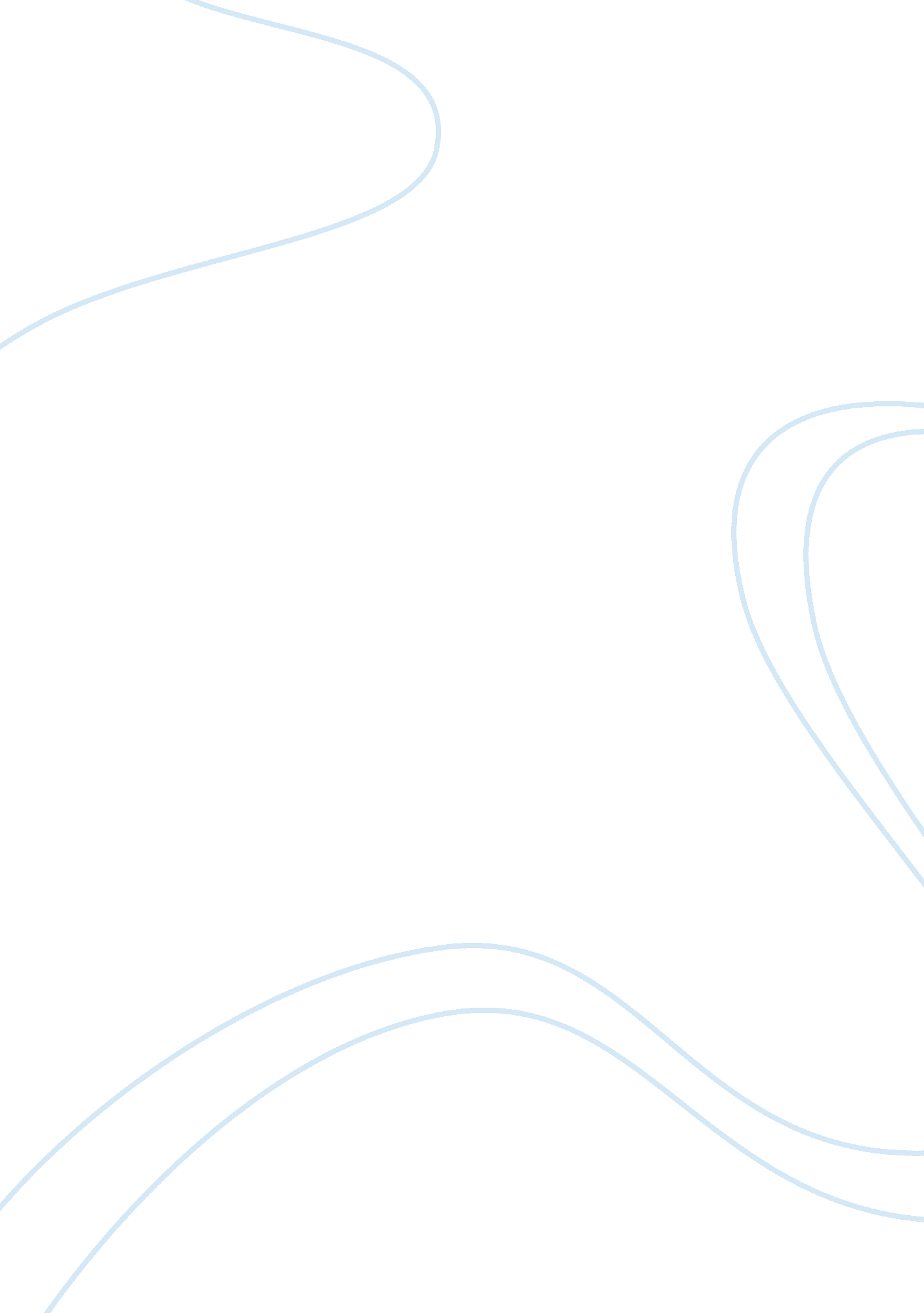 Retraction: synergistic combination of violacein and azoles that leads to enhance...Health & Medicine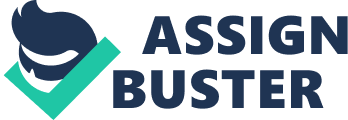 A retraction of the Original Research Article 
Synergistic combination of violacein and azoles that leads to enhanced killing of major human pathogenic dermatophytic fungi Trichophyton rubrum by Anju, S., Kumar, N. S., Krishnakumar, B., and Dileep Kumar, B. S. (2015). Front. Cell. Infect. Microbiol. 5: 57. doi: 10. 3389/fcimb. 2015. 00057 This paper is retracted by Frontiers. The publisher has discovered that the author(s) created and provided false information for the peer-review process. As the scientific integrity of the article cannot be guaranteed, and adhering to the recommendations of the Committee on Publication Ethics (COPE), the publisher therefore retracts the article. The retraction of the article was approved by the Chief Editor of Frontiers in Cellular and Infection Microbiology. 